Materials Matter Activity 2 WorksheetObjectives: To study and learn how different materials are combined to change their properties.Materials: paper, glue, hole puncher, packaging tapes, string, scissors, ring stand with clampProcedure: Take two to three sheets of paper and cut them into 4 cm by 8 cm strips.After cutting the paper into strips, take out one strip, then two separate strips, then three separate strips, then four separate strips, and then five separate strips.Take two strips of paper and glue them together using a glue stick or glue.Repeat Step 3 and glue three strips of paper together.Repeat Step 3 and glue four strips of paper together.Repeat Step 3 and glue five strips of paper together.Reinforce the top part of each of the combined paper strips with clear or packaging tape.Punch one hole on the top and bottom parts of combined strips (1 to 1.5 cm away from the top and bottom).  Cut five pieces of yarn/string that are 30 cm long.Tie one end of the yarn/string to the top hole of the paper strip.Tie the other end of the yarn/string to the ring on the ring stand.Repeat Steps 10 and 11 for the other four paper strips. Make sure the strips are hanging at equal distances. Attach a hanging 100 g mass at the bottom hole. Wait for two minutes.Attach a second 100 g mass to the first one. Wait for two minutes.Keep adding 100 g until the paper breaks.You could change from 100 g to 500 g masses as the paper strips increase. Record your data: Write your data as your record your masses:Create a line graph of the number of strips versus the ripping mass: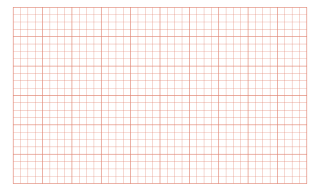 To convert grams to kg: Questions: 1. Using the graph, describe the relationship between the number of strips and the mass at which the paper strips rip.2. How is the strength of the paper affected by the number of strips? 3. How can the strips of paper be classified as a composite? Conclusion: Write a conclusion for this activity based on your observations. _______________________________________________________________________________________________________________________________________________________________________________________________________________________________________________________________________________________________________________________________________________________________________________________________________________________________. #Number of paper strips combined Mass paper rips at (g)  1122334455#Mass paper rips at (g)  Mass paper rips at (kg) 12345